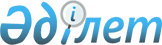 О бюджете сельского округа Аралкум на 2023-2025 годыРешение Аральского районного маслихата Кызылординской области от 26 декабря 2022 года № 337
      В соответствии с пунктом 2 статьи 75 Кодекса Республики Казахстан "Бюджетный кодекс Республики Казахстан", пунктом 2-7 статьи 6 Закона Республики Казахстан "О местном государственном управлении и самоуправлении в Республики Казахстан" Аральский районный маслихат РЕШИЛ:
      1. Утвердить бюджет сельского округа Аралкум на 2023-2025 годы согласно приложениям 1, 2, 3, в том числе на 2023 год в следующих объемах:
      1) доходы – 72 052 тысяч тенге;
      налоговые поступления – 4 288 тысяч тенге;
      неналоговые поступления– 178 тысяч тенге;
      поступления от продажи основного капитала – 8 тысяч тенге;
      поступления трансфертов – 67 578 тысяч тенге;
      2) затраты – 72 052 тысяч тенге;
      3) чистое бюджетное кредитование – 0;
      бюджетные кредиты – 0;
      погашение бюджетных кредитов – 0;
      4) сальдо по операциям с финансовыми активами – 0;
      приобретение финансовых активов – 0;
      поступления от продажи финансовых активов государства-0;
      5) дефицит (профицит) бюджета – 0;
      6) финансирование дефицита (использование профицита) – 0;
      2. Настоящее решение вводится в действие с 1 января 2023 года. Бюджет сельского округа Аралкум на 2023 год Бюджет сельского округа Аралкум на 2024 год Бюджет сельского округа Аралкум на 2025 год
					© 2012. РГП на ПХВ «Институт законодательства и правовой информации Республики Казахстан» Министерства юстиции Республики Казахстан
				
      Секретарь Аральского районного маслихата 

Б. Турахметов
Приложение 1 к решению
Аральского районного маслихата
от "26" декабря 2022 года № 337
Категория 
Категория 
Категория 
Категория 
Сумма на 2023 год (тысяч тенге)
Класс
Класс
Класс
Сумма на 2023 год (тысяч тенге)
Подкласс
Подкласс
Сумма на 2023 год (тысяч тенге)
Наименование
Сумма на 2023 год (тысяч тенге)
1
2
3
4
5
1. Доходы
72 052
1
Налоговые поступления
4 288
01
Подоходный налог
304
2
Индивидуальный подоходный налог
304
04
Hалоги на собственность
2 926 
1
Hалоги на имущество
139
3
Земельный налог
270
4
Налог на транспортнве средства
2 517
05
Внутренние налоги на товары, работы и услуги
1 058
3
Поступления за использование природных и других ресурсов
1 058
2
Неналоговые поступления
178
01
Доходы от государственной собственности
178
5
Доходы от аренды имущества, находящегося в государственной собственности
178
3
Поступления от продажи основного капитала
8
03
Продажа земли и нематериальных активов
8
1
Продажа земли
8
4
Поступления трансфертов
67 578
02
Трансферты из вышестоящих органов государственного управления
67 578
3
Трансферты из бюджета района (города областного значения) 
67 578
Функциональная группа
Функциональная группа
Функциональная группа
Функциональная группа
Сумма на 2023 год
Администратор бюджетных программ
Администратор бюджетных программ
Администратор бюджетных программ
Сумма на 2023 год
Программа
Программа
Сумма на 2023 год
Наименование
Сумма на 2023 год
2. Расходы
72 052
01
Государственные услуги общего характера
42 379
124
Аппарат акима города районного значения, села, поселка, сельского округа
42 379
001
Услуги по обеспечению деятельности акима города районного значения, села, поселка, сельского округа
42 379
07
Жилишно- коммунальное хозяйство
12 226
124
Аппарат акима города районного значения, села, поселка, сельского округа
12 226
008
Освещение улиц населенных пунктов
480
009
Обеспечение санитарии населенных пунктов
386
011
Благоустройство и озеленение населенных пунктов
11 360
08
Культура, спорт, туризм и информационное пространство
17 447
124
Аппарат акима города районного значения, села, поселка, сельского округа
17 447
006
Поддержка культурно-досуговой работы на местном уровне
17 447
3.Чистое бюджетное кредитование
0
Бюджетные кредиты
0
5
Погашение бюджетных кредитов
0
4. Сальдо по операциям с финансовыми активами
0
Приобретение финансовых активов
0
5. Дефицит (профицит) бюджета
0
6. Финансирование дефицита (использование профицита) бюджета
0Приложение 2 к решению
Аральского районного маслихата
от "26" декабря 2022 года № 337
Категория 
Категория 
Категория 
Категория 
Сумма на 2024 год (тысяч тенге)
Класс
Класс
Класс
Сумма на 2024 год (тысяч тенге)
Подкласс
Подкласс
Сумма на 2024 год (тысяч тенге)
Наименование
Сумма на 2024 год (тысяч тенге)
1
2
3
4
5
1. Доходы
64 818
1
Налоговые поступления
4 481
01
Подоходный налог
318
2
Индивидуальный подоходный налог
318
04
Hалоги на собственность
3 057
1
Hалоги на имущество
145
3
Земельный налог
282
4
Налог на транспортнве средства
2 630
05
Внутренние налоги на товары, работы и услуги
1 106
3
Поступления за использование природных и других ресурсов
1 106
2
Неналоговые поступления
186
01
Доходы от государственной собственности
186
5
Доходы от аренды имущества, находящегося в государственной собственности
186
3
Поступления от продажи основного капитала
8
03
Продажа земли и нематериальных активов
8
1
Продажа земли
8
4
Поступления трансфертов
60 143
02
Трансферты из вышестоящих органов государственного управления
60 143
3
Трансферты из бюджета района (города областного значения) 
60 143
Функциональная группа
Функциональная группа
Функциональная группа
Функциональная группа
Сумма на 2024 год
Администратор бюджетных программ
Администратор бюджетных программ
Администратор бюджетных программ
Сумма на 2024 год
Программа
Программа
Сумма на 2024 год
Наименование
Сумма на 2024 год
2. Расходы
64 818
01
Государственные услуги общего характера
43 916
124
Аппарат акима города районного значения, села, поселка, сельского округа
43 916
001
Услуги по обеспечению деятельности акима города районного значения, села, поселка, сельского округа
43 916
07
Жилишно- коммунальное хозяйство
905
124
Аппарат акима города районного значения, села, поселка, сельского округа
905
008
Освещение улиц населенных пунктов
502
009
Обеспечение санитарии населенных пунктов
403
08
Культура, спорт, туризм и информационное пространство
19 997
124
Аппарат акима города районного значения, села, поселка, сельского округа
19 997
006
Поддержка культурно-досуговой работы на местном уровне
19 997
3.Чистое бюджетное кредитование
0
Бюджетные кредиты
0
5
Погашение бюджетных кредитов
0
4. Сальдо по операциям с финансовыми активами
0
Приобретение финансовых активов
0
5. Дефицит (профицит) бюджета
0
6. Финансирование дефицита (использование профицита) бюджета
0Приложение 3 к решению
Аральского районного маслихата
от "26" декабря 2022 года № 337
Категория 
Категория 
Категория 
Категория 
Сумма на 2025 год (тысяч тенге)
Класс
Класс
Класс
Сумма на 2025 год (тысяч тенге)
Подкласс
Подкласс
Сумма на 2025 год (тысяч тенге)
Наименование
Сумма на 2025 год (тысяч тенге)
1
2
3
4
5
1. Доходы
69 922
1
Налоговые поступления
4 638
01
Подоходный налог
329
2
Индивидуальный подоходный налог
329
04
Hалоги на собственность
3 164
1
Hалоги на имущество
150
3
Земельный налог
292
4
Налог на транспортнве средства
2 722
05
Внутренние налоги на товары, работы и услуги
1 145
3
Поступления за использование природных и других ресурсов
1 145
2
Неналоговые поступления
192
01
Доходы от государственной собственности
192
5
Доходы от аренды имущества, находящегося в государственной собственности
192
3
Поступления от продажи основного капитала
8
03
Продажа земли и нематериальных активов
8
1
Продажа земли
8
4
Поступления трансфертов
65 084
02
Трансферты из вышестоящих органов государственного управления
65 084
3
Трансферты из бюджета района (города областного значения) 
65 084
Функциональная группа
Функциональная группа
Функциональная группа
Функциональная группа
Сумма на 2025 год
Администратор бюджетных программ
Администратор бюджетных программ
Администратор бюджетных программ
Сумма на 2025 год
Программа
Программа
Сумма на 2025 год
Наименование
Сумма на 2025 год
2. Расходы
69 922
01
Государственные услуги общего характера
45 687
124
Аппарат акима города районного значения, села, поселка, сельского округа
45 687
001
Услуги по обеспечению деятельности акима города районного значения, села, поселка, сельского округа
45 687
07
Жилишно- коммунальное хозяйство
937
124
Аппарат акима города районного значения, села, поселка, сельского округа
937
008
Освещение улиц населенных пунктов
520
009
Обеспечение санитарии населенных пунктов
417
08
Культура, спорт, туризм и информационное пространство
23 298
124
Аппарат акима города районного значения, села, поселка, сельского округа
23 298
006
Поддержка культурно-досуговой работы на местном уровне
23 298
3.Чистое бюджетное кредитование
0
Бюджетные кредиты
0
5
Погашение бюджетных кредитов
0
4. Сальдо по операциям с финансовыми активами
0
Приобретение финансовых активов
0
5. Дефицит (профицит) бюджета
0
6. Финансирование дефицита (использование профицита) бюджета
0